Scottish Highlands & Islands Tour15-26 May 2011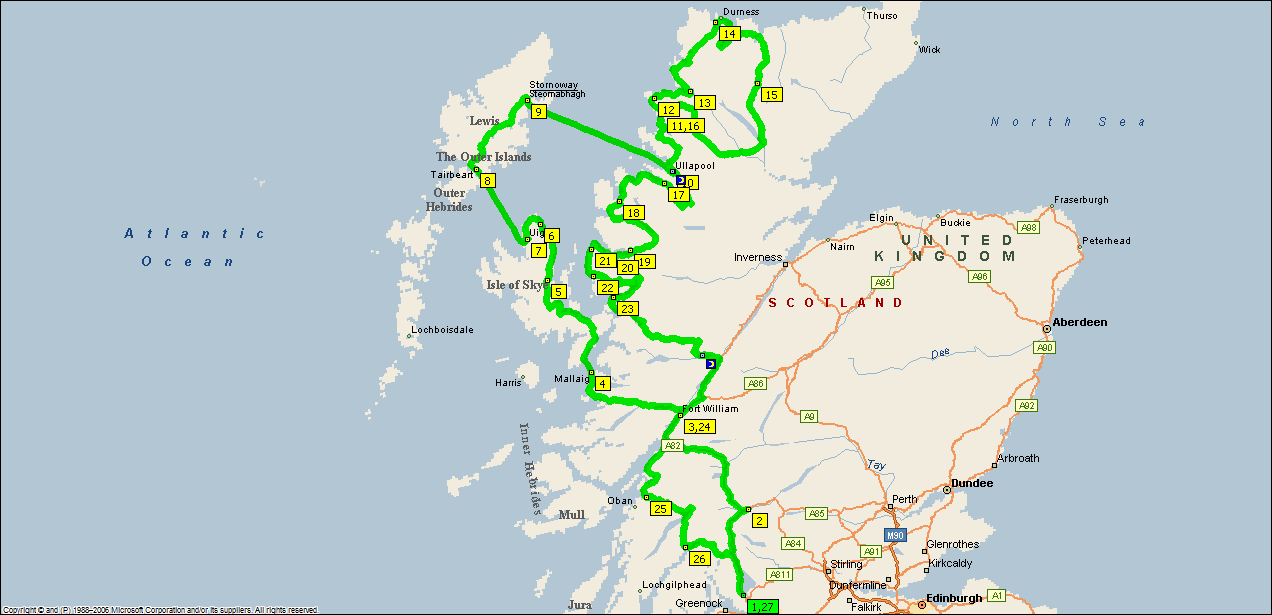 www.classictravelling.com/xk-scotland